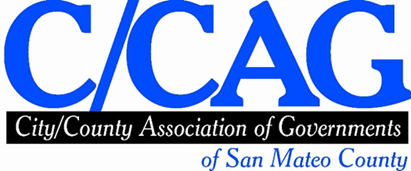 TRANSPORTATION DEVELOPMENT ACT ARTICLE 3 PEDESTRIAN AND BICYCLE PROGRAMCALL FOR PROJECTS FOR FISCAL YEAR 2019/20CAPITAL PROJECT APPLICATIONc.  Describe the degree to which design is complete (0% - 35% - 65% - 95% - 100% ready to bid)d.    Describe the project’s anticipated schedule including major milestones, and construction start and end dates.V. 	Community Support and Local Match	Name:  ______________________________________   	Title: ________________________________________	Agency: _____________________________________	Telephone: ___________________________________	Email: _______________________________________I.Project Name and Funding RequestProject Name and Funding RequestProject Name and Funding Requesta.Applicant Agency:b.Funds Requested:$$c.Project Title:d.Brief Project Summary:e.Project Type: Capital: Pedestrian and Bicycle Facility Capital: Bicycle Facility Only Capital: Pedestrian Facility OnlyProject Type: Capital: Pedestrian and Bicycle Facility Capital: Bicycle Facility Only Capital: Pedestrian Facility OnlyProject Type: Capital: Pedestrian and Bicycle Facility Capital: Bicycle Facility Only Capital: Pedestrian Facility OnlyII.Project Screeninga.Is the project sponsor the County of San Mateo, a City in San Mateo County or a Joint powers agency operating in San Mateo County? Answer must be “Yes” to continue.	 Yes        NoIs the project sponsor the County of San Mateo, a City in San Mateo County or a Joint powers agency operating in San Mateo County? Answer must be “Yes” to continue.	 Yes        NoIs the project sponsor the County of San Mateo, a City in San Mateo County or a Joint powers agency operating in San Mateo County? Answer must be “Yes” to continue.	 Yes        Nob.Project meets Caltrans Standards:        Yes        NoProject meets Caltrans Standards:        Yes        NoProject meets Caltrans Standards:        Yes        NoBrief description of project elements meeting Caltrans Standards:c. Received California Environmental Quality Act (CEQA) approval?	 Yes       No       Not Applicable     Received California Environmental Quality Act (CEQA) approval?	 Yes       No       Not Applicable     Received California Environmental Quality Act (CEQA) approval?	 Yes       No       Not Applicable     Date of CEQA Approval:d.Note: CEQA document must be submitted as an attachment to the application. City /Town BAC established as a standing committee?  Yes    No    In progress  D The Note: CEQA document must be submitted as an attachment to the application. City /Town BAC established as a standing committee?  Yes    No    In progress  D The Note: CEQA document must be submitted as an attachment to the application. City /Town BAC established as a standing committee?  Yes    No    In progress  D The III.Clear and Complete ProposalDescribe the project elements (indicate location, length, scope, size or extent)Describe the project elements (indicate location, length, scope, size or extent)Describe the project elements (indicate location, length, scope, size or extent)IV.State of Readinessa.Right-of-Way certification required? Yes      No      Not Required  Yes      No      Not Required b.Permits/Agreements approved? Yes      No      N/A  Yes      No      N/A List all required permits and/or agreements. Clearly indicate the date it was approved. Also list the required permit that are still pending, indicate the expected date of approval. List all required permits and/or agreements. Clearly indicate the date it was approved. Also list the required permit that are still pending, indicate the expected date of approval. List all required permits and/or agreements. Clearly indicate the date it was approved. Also list the required permit that are still pending, indicate the expected date of approval. Name of Permit/AgreementName of Permit/AgreementDate approved/obtained      a.Bicycle Advisory Committee (BAC): Applicant agency has a designated BAC that meets the requirements established by the Metropolitan Transportation Commission and is a standing committee. (Note: a BAC that includes members representing pedestrians is required prior to award of TDA3 funds)Bicycle Advisory Committee (BAC): Applicant agency has a designated BAC that meets the requirements established by the Metropolitan Transportation Commission and is a standing committee. (Note: a BAC that includes members representing pedestrians is required prior to award of TDA3 funds)Bicycle Advisory Committee (BAC): Applicant agency has a designated BAC that meets the requirements established by the Metropolitan Transportation Commission and is a standing committee. (Note: a BAC that includes members representing pedestrians is required prior to award of TDA3 funds) Yes     No    In progress (expected date:_______)  Yes     No    In progress (expected date:_______) Project has been approved by the agency BAC:Project has been approved by the agency BAC:Project has been approved by the agency BAC: Yes     No     Yes     No    Project has been approved by other organized group(s) with demonstrated knowledge of walking and bicycling needs (see instructions):Project has been approved by other organized group(s) with demonstrated knowledge of walking and bicycling needs (see instructions):Project has been approved by other organized group(s) with demonstrated knowledge of walking and bicycling needs (see instructions): Yes     No     Yes     No    Names of other group(s):                      Type of support: (e.g., letters, resolutions)                    Type of support: (e.g., letters, resolutions)     b.VI.Indicate Local Cash Match and percentage of project cost. (Also see Section VII)Meets Program ObjectivesIndicate Local Cash Match and percentage of project cost. (Also see Section VII)Meets Program ObjectivesIndicate Local Cash Match and percentage of project cost. (Also see Section VII)Meets Program Objectivesa.Describe the need for the project and how the project addresses an identified problem, need and issue. How was the need determined? Cite relevant data or observations regarding existing walking/bicycling demand, or results of similar projects in other communities. Include a vicinity map and a site map. Describe the need for the project and how the project addresses an identified problem, need and issue. How was the need determined? Cite relevant data or observations regarding existing walking/bicycling demand, or results of similar projects in other communities. Include a vicinity map and a site map. Describe the need for the project and how the project addresses an identified problem, need and issue. How was the need determined? Cite relevant data or observations regarding existing walking/bicycling demand, or results of similar projects in other communities. Include a vicinity map and a site map. b.Describe how the project reduces the risk of collision injury to people walking or cycling. Cite relevant crash history data within the last five years (2011-2015, or more recent if available) from the Statewide Integrated Traffic Records System (SWITRS).Describe how the project reduces the risk of collision injury to people walking or cycling. Cite relevant crash history data within the last five years (2011-2015, or more recent if available) from the Statewide Integrated Traffic Records System (SWITRS).Describe how the project reduces the risk of collision injury to people walking or cycling. Cite relevant crash history data within the last five years (2011-2015, or more recent if available) from the Statewide Integrated Traffic Records System (SWITRS).c.Access to high-use activity centers: List the destinations the project serves and estimate the number and frequency of people accessing these locations. For projects that serve both walking and bicycling, identify the features that serve walking transportation. Estimate the proportion of the project cost going toward pedestrian facilities. (See instructions) Describe if the project serves low income/transit dependent population and its proximity to Priority Development Areas (PDAs). Access to high-use activity centers: List the destinations the project serves and estimate the number and frequency of people accessing these locations. For projects that serve both walking and bicycling, identify the features that serve walking transportation. Estimate the proportion of the project cost going toward pedestrian facilities. (See instructions) Describe if the project serves low income/transit dependent population and its proximity to Priority Development Areas (PDAs). Access to high-use activity centers: List the destinations the project serves and estimate the number and frequency of people accessing these locations. For projects that serve both walking and bicycling, identify the features that serve walking transportation. Estimate the proportion of the project cost going toward pedestrian facilities. (See instructions) Describe if the project serves low income/transit dependent population and its proximity to Priority Development Areas (PDAs). d.This project includes facilities that serve walking trips:           Yes     No    Describe parallel pedestrian amenities (if applicable): This project includes facilities that serve walking trips:           Yes     No    Describe parallel pedestrian amenities (if applicable): This project includes facilities that serve walking trips:           Yes     No    Describe parallel pedestrian amenities (if applicable):          e.Degree to which this project improves conditions for bicycling and/or walking for transportation purposes: Primarily Transportation Transportation & Recreation Primarily Recreation    Degree to which this project improves conditions for bicycling and/or walking for transportation purposes: Primarily Transportation Transportation & Recreation Primarily Recreation    Degree to which this project improves conditions for bicycling and/or walking for transportation purposes: Primarily Transportation Transportation & Recreation Primarily Recreation    Estimate the typical distances of walking and/or bicycling trips that will use this facility and, if available, demographic characteristics:Estimate the typical distances of walking and/or bicycling trips that will use this facility and, if available, demographic characteristics:Estimate the typical distances of walking and/or bicycling trips that will use this facility and, if available, demographic characteristics:        f.What is the relationship of the project to the existing or regional bicycle or pedestrian routes? Is the project in coordination with neighboring jurisdictions? Explain.What is the relationship of the project to the existing or regional bicycle or pedestrian routes? Is the project in coordination with neighboring jurisdictions? Explain.What is the relationship of the project to the existing or regional bicycle or pedestrian routes? Is the project in coordination with neighboring jurisdictions? Explain.        f.        g.Project is consistent with local and/or regional plans (add lines, if necessary)Project is consistent with local and/or regional plans (add lines, if necessary)Project is consistent with local and/or regional plans (add lines, if necessary)Type of Plan:Type of Plan:Name of Plan and Page No.(if applicable)Circulation element of general planCirculation element of general planSan Mateo County Comprehensive Bicycle & Pedestrian PlanSan Mateo County Comprehensive Bicycle & Pedestrian PlanOther bicycle, pedestrian, or complete streets plan(s):Other bicycle, pedestrian, or complete streets plan(s):    VII.Funding and Local Match Funding and Local Match         a. Enter total Project cost, totaling funds from all sources here: $_____________________Enter total Project cost, totaling funds from all sources here: $_____________________Enter total Project cost, totaling funds from all sources here: $_____________________        a. TDA Funds requested:TDA Funds requested: $        a. Local Cash Match:Local Cash Match: $        a. Match Percentage:Match Percentage:%b.To calculate % Local Cash Match Percentage, use the following equation:                   Local Cash Matching Funds  =  Local Match Percentage                   Total Project CostNote: Local Match must be in the form of cash only and cannot include prior funding sources received from other grants.Can the project be partially funded or divided into phases?     Yes     No To calculate % Local Cash Match Percentage, use the following equation:                   Local Cash Matching Funds  =  Local Match Percentage                   Total Project CostNote: Local Match must be in the form of cash only and cannot include prior funding sources received from other grants.Can the project be partially funded or divided into phases?     Yes     No To calculate % Local Cash Match Percentage, use the following equation:                   Local Cash Matching Funds  =  Local Match Percentage                   Total Project CostNote: Local Match must be in the form of cash only and cannot include prior funding sources received from other grants.Can the project be partially funded or divided into phases?     Yes     No c.VIII.XI.If applicable, are there any other funds (i.e., grant) as part of the project?   Yes     No           IF yes, please list the funding source and the grant amount:             ________________________________________________________________Optional Field Video (Highly Recommended)Is a video being submitted as part of this application?   Yes       No    Single Point of Contact Information If applicable, are there any other funds (i.e., grant) as part of the project?   Yes     No           IF yes, please list the funding source and the grant amount:             ________________________________________________________________Optional Field Video (Highly Recommended)Is a video being submitted as part of this application?   Yes       No    Single Point of Contact Information If applicable, are there any other funds (i.e., grant) as part of the project?   Yes     No           IF yes, please list the funding source and the grant amount:             ________________________________________________________________Optional Field Video (Highly Recommended)Is a video being submitted as part of this application?   Yes       No    Single Point of Contact Information 